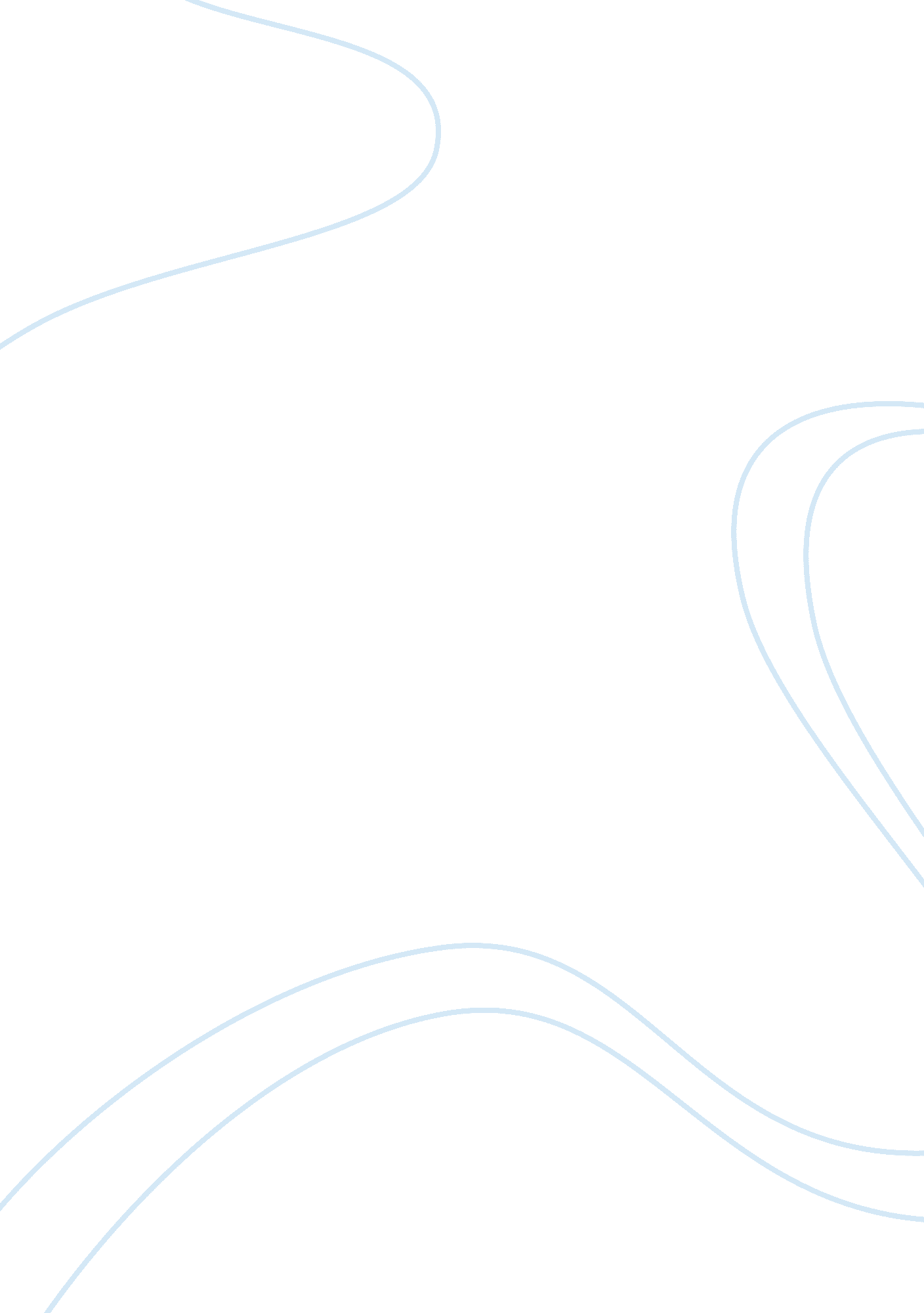 Study on gender and racial differences in emotional contagion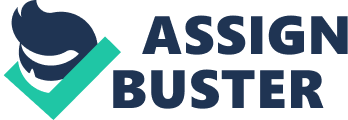 When You’re Smiling, Does the Whole World Smile with You? Abstract In the current study, a group of participants were tested on their level of emotional contagion depending on the confederates’ gender and race. The confederates each smiled at 100 (50 female) participants and recorded the response of either smiled back or did not smile back. The number of smiles received from the participants is defined as their level of emotional contagion. As predicated, females were more susceptible to emotional contagion than males. It is also important to note that the confederates’ gender and race had a significant effect on the participant responses. When You’re Smiling, Does the Whole World Smile with You? A Study on Gender and Racial Differences in Emotional Contagion In a world of discontinuous human contact, the vanishing art of conversation, and the increase of social media as a replacement for communication; it can be quite refreshing to smile at a passerby and receive a smile in return. Is this feeling of human interaction refreshed for everyone though? Or are there certain demographics needed in order to acquire a free smile? In the current study, the effect of one’s demographics will be investigated to see if it is related to emotional contagion. Emotional contagion is “ the tendency to automatically mimic and synchronize expressions, vocalizations, postures, and movements with those of another person’s and, consequently, to converge emotionally.” (Hatfield, Cacioppo, & Rapson, 1993, p. 96) In a study to test emotional contagion in discrete and time moderated intervals, participants were measured on their levels of emotional contagion. One of the tests showed the participants very discrete emotional faces, one test showed them many different emotional states on faces, some were shown for 1 second and some were shown for 5 seconds. In all scenarios, the participants all showed high levels of emotional contagion even when only viewing the face for 1 second. The study concluded that even when a participant is shown a face that barely has any emotion showing for 1 second, they will still experience emotional contagion (Lishner, Cooter, & Zald, 2008).  It is important to note that emotional contagion can occur in such a short time frame because the current study will use similar time frames to trigger emotional contagion in the participants. In a study conducted to test emotional contagion in men and women, results show that women experience more emotional contagion than men. In the study, Doherty, Orimoto, Singelis, and Hatfield (1995) tested the level of emotional contagion in a group of men and women with three different occupations. The occupations were student, physician, and Marine. These results showed that women, even with an occupation as a Marine, experienced more emotional contagion than men. Although the study shows that women are more susceptible than men when it comes to emotional contagion; it does not test if women can cause emotional contagion more than men. The current study will test to see if men can cause more emotional contagion than women. In a study to test if heterosexual males and females found same-sex or opposite-sex faces more rewarding, results showed that in both males and females, both found the opposite-sex’s face more rewarding. Spreckelmeyer, Rademacher, Paulus, and Gründer (2013) showed each gender a smiling face of the same sex and then the opposite sex and asked them to rate how rewarded they felt after seeing the face. Although both genders felt more rewarded after seeing the opposite sex’s face, the women who viewed the smiling male had a higher score of feeling rewarded than did the men who reacted to the smiling woman’s face. This supports the theory that a heterosexual is more likely to feel rewarded when they are smiled at by the opposite sex. This study supports two ideas in the current study: one is that women are more likely than men to experience emotional contagion (smile back) and two is that women are more likely to smile back at the opposite sex which is why men are predicted to receive more smiles. In another study the level of threat one felt after viewing pictures of a Caucasian male versus an African American male was measured. Shapiro, Ackerman, Neuberg, Maner, Becker, and Kenrick (2009) established an anchor face (first face shown in a pair) and a target face (second face shown in the pair). The participants were tested on how threatened they felt by the target face after being paired with an angry face and then how they felt the target face was paired with a neutral face. The threat level felt of the neutral white male face followed by another neutral white male face was much higher than the angry white male face followed by a neutral white male face. So the angry to neutral face was less threatening than the neutral to neutral in the white male faces. When it came to the black male faces with the same scenario, the level of threat was the same on both target faces. The participants felt the same level of threat for both black faces whereas there was a decreased level of threat felt for one of the white faces. It is also important to note that in the study the participants were all Caucasian, this means that Caucasians perceive male Caucasians as less threatening than African American males even if they are both smiling. This study supports the idea that race has an effect on emotional contagion. In the current study, it is hypothesized that participants who receive smiles from a Caucasian man will experience more emotional contagion than the participants who receive smiles from a Caucasian woman, an African American woman, and an African American man. Method Participants Four hundred people (50% female) were smiled at in a shopping setting between the hours of 10: 00 a. m. and 12: 00 p. m. on a Saturday. Each participant was randomly selected by the confederate and their smiles (emotional contagion) were measured. Materials Two Caucasian people (50% female) and two African American people (50% female), ages range 23 to 32 years old with a mean age of 28. 5 ( SD = 3. 9), who volunteered for this study. Each confederate smiled at 100 people (50% female) who were not aware of this current study. A writing utensil and one “ Smiling Tally Sheet” that was written on three 8. 5 by 11 inch white papers (See Appendix A). The paper included a place for the confederate to write their assigned number, their race, their gender, the time of the experiment and the location. The paper also included a table with four columns titled “ Number,” “ Gender,” “ Race,” and “ Smiled.” The table also consisted of one hundred rows; the rows under the number column are number 1 through 100. The rows under the ender column had an “ M” and an “ F” where the confederate checked the participants’ gender. Under race the confederate checked “ C” for Caucasian, “ AA” for African American or “ O” for other to determine the participant’s race. Under the smiled column the confederate checked “ Y” for yes and “ N” for no depending on the reaction of the participant. Procedure The setting was a shopping area between the hours of 10: 00 a. m. and 12: 00 p. m. on a Saturday. The researcher told each confederates to go to the shopping area and find a place to sit or stand. They were instructed to smile at 50 males and 50 females that walk by them. The confederates were told to record every response they received along with the other demographic information needed on the tally sheet. The confederates were told what the researcher considered a smile and that they must have been noticed by the participants by for the response to count. The researcher measured the amount of smiles that each confederate received and compared it to the confederate’s race and gender. The number of smiles received back was the value of emotional contagion each confederate was able to produce in the participants. Results To test if emotional contagion is affected by a person’s race and gender, a logistical regression test was conducted. The independent variables are gender with the levels of male and female and race with the levels of Caucasian and African America. The dependent variable is the amount of emotional contagion a group experiences. The operational definition of amount of emotional contagion (whether the participant smiles or not) is the number of smiles that a confederate receives from a randomly selected group of 100 respondents (50 females) after smiling at each respondent. A smile is defined as an upward curvature of the lips. The results of the study showed that of the participants who smiled back, 60. 3% were female participants ( M = 1. 53, SD = . 5), the confederate gender who received the most smiles back were females ( M = 1. 60, SD =. 49), and the confederate race that received the most smiles was African American with 55. 4% of the smiles ( M = 1. 45, SD =. 498). The results of the logistical regression show that the model fit -2 log likelihood was 513. 068. Discussion Although the hypothesis was not confirmed, there were some significant relationships between gender and emotional contagion as well as race and emotional contagion. As predicted, females reported a higher level of emotional contagion than did males. Race also had a significant effect on smiles received and smiles given, more participants smiled at African American confederates but 77% of those smiles were from African American participants. Gender also had a significant effect on emotional contagion, 71% of the male participants smiled back at female confederates and 68% of female participants smiled back at the male confederates. This shows that people are more likely to smile at the opposite sex. Overall the current study supported the research and confirms that race and gender have significant effects on emotional contagion. Limitations Some limitations of this study were that there was no way to know the participants’ “ true” race; this was the perception of the confederate. Also there is no way for the confederates to know the sexual orientation of all of the participants which might affect the results of the opposite sex experiencing more pleasure from the other opposite sex’s face. Another limitation is the small amount of participants and that there was a limit on geographic locations. Future goals for this study would be to find more participants and more confederates. Better results could be found by having a controlled area or region of the country as well as eventually testing other geographical locations. A trained group of confederates would also enhance this study. The overall findings of this study showed that it does matter what your gender and race are when it comes to emotional contagion. It is fascinating that something as small and automatic as a smile might actually have a large amount of bias behind it. References Doherty, R., Orimoto, L., Singelis, T. M., & Hatfield, E. (1995). Emotional contagion: Gender and occupational differences. Psychology of Women Quarterly, 19 (3), 355-371. Hatfield, E., Cacioppo, J. T., & Rapson, R. L. (1993). Emotional contagion. Current Directions In Psychological Science, 2 (3), 96-99. Lishner, D. A., Cooter, A. B., & Zald, D. H. (2008). Rapid emotional contagion and expressive               congruence under strong test conditions. Journal of Nonverbal Behavior, 32 (4), 225-239. Shapiro, J. R., Ackerman, J. M., Neuberg, S. L., Maner, J. K., Becker, D., & Kenrick, D. T. (2009). Following in the wake of anger: When not discriminating is discriminating. Personality and Social Psychology Bulletin, 35 (10), 1356-1367. Spreckelmeyer, K. N., Rademacher, L., Paulus, F. M., & Gründer, G. (2013). Neural activation               during anticipation of opposite-sex and same-sex faces in heterosexual men and women. Neuroimage, 66 223-231. Appendix A Confederate  #____ Race____________ Gender__________ Time_____________ Location___________ Number Gender Race Smiled 1 M____  F_____ C____ AA_____O___ Y____   N____ 2 M____  F_____ C____ AA_____O___ Y____   N____ 3 M____  F_____ C____ AA_____O___ Y____   N____ 4 M____  F_____ C____ AA_____O___ Y____   N____ 5 M____  F_____ C____ AA_____O___ Y____   N____ 6 M____  F_____ C____ AA_____O___ Y____   N____ 7 M____  F_____ C____ AA_____O___ Y____   N____ 8 M____  F_____ C____ AA_____O___ Y____   N____ 9 M____  F_____ C____ AA_____O___ Y____   N____ 10 M____  F_____ C____ AA_____O___ Y____   N____ 11 M____  F_____ C____ AA_____O___ Y____   N____ 12 M____  F_____ C____ AA_____O___ Y____   N____ 13 M____  F_____ C____ AA_____O___ Y____   N____ 14 M____  F_____ C____ AA_____O___ Y____   N____ 15 M____  F_____ C____ AA_____O___ Y____   N____ 16 M____  F_____ C____ AA_____O___ Y____   N____ 17 M____  F_____ C____ AA_____O___ Y____   N____ 18 M____  F_____ C____ AA_____O___ Y____   N____ 19 M____  F_____ C____ AA_____O___ Y____   N____ 20 M____  F_____ C____ AA_____O___ Y____   N____ 21 M____  F_____ C____ AA_____O___ Y____   N____ 22 M____  F_____ C____ AA_____O___ Y____   N____ 23 M____  F_____ C____ AA_____O___ Y____   N____ 24 M____  F_____ C____ AA_____O___ Y____   N____ 25 M____  F_____ C____ AA_____O___ Y____   N____ Number Gender Race Smiled 26 M____  F_____ C____ AA_____O___ Y____   N____ 27 M____  F_____ C____ AA_____O___ Y____   N____ 28 M____  F_____ C____ AA_____O___ Y____   N____ 29 M____  F_____ C____ AA_____O___ Y____   N____ 30 M____  F_____ C____ AA_____O___ Y____   N____ 31 M____  F_____ C____ AA_____O___ Y____   N____ 32 M____  F_____ C____ AA_____O___ Y____   N____ 33 M____  F_____ C____ AA_____O___ Y____   N____ 34 M____  F_____ C____ AA_____O___ Y____   N____ 35 M____  F_____ C____ AA_____O___ Y____   N____ 36 M____  F_____ C____ AA_____O___ Y____   N____ 37 M____  F_____ C____ AA_____O___ Y____   N____ 38 M____  F_____ C____ AA_____O___ Y____   N____ 39 M____  F_____ C____ AA_____O___ Y____   N____ 40 M____  F_____ C____ AA_____O___ Y____   N____ 41 M____  F_____ C____ AA_____O___ Y____   N____ 42 M____  F_____ C____ AA_____O___ Y____   N____ 43 M____  F_____ C____ AA_____O___ Y____   N____ 44 M____  F_____ C____ AA_____O___ Y____   N____ 45 M____  F_____ C____ AA_____O___ Y____   N____ 46 M____  F_____ C____ AA_____O___ Y____   N____ 47 M____  F_____ C____ AA_____O___ Y____   N____ 48 M____  F_____ C____ AA_____O___ Y____   N____ 49 M____  F_____ C____ AA_____O___ Y____   N____ 50 M____  F_____ C____ AA_____O___ Y____   N____ 51 M____  F_____ C____ AA_____O___ Y____   N____ 52 M____  F_____ C____ AA_____O___ Y____   N____ 53 M____  F_____ C____ AA_____O___ Y____   N____ 54 M____  F_____ C____ AA_____O___ Y____   N____ 55 M____  F_____ C____ AA_____O___ Y____   N____ 56 M____  F_____ C____ AA_____O___ Y____   N____ 57 M____  F_____ C____ AA_____O___ Y____   N____ 58 M____  F_____ C____ AA_____O___ Y____   N____ 59 M____  F_____ C____ AA_____O___ Y____   N____ 60 M____  F_____ C____ AA_____O___ Y____   N____ 61 M____  F_____ C____ AA_____O___ Y____   N____ 62 M____  F_____ C____ AA_____O___ Y____   N____ 63 M____  F_____ C____ AA_____O___ Y____   N____ 64 M____  F_____ C____ AA_____O___ Y____   N____ 65 M____  F_____ C____ AA_____O___ Y____   N____ Number Gender Race Smiled 66 M____  F_____ C____ AA_____O___ Y____   N____ 67 M____  F_____ C____ AA_____O___ Y____   N____ 68 M____  F_____ C____ AA_____O___ Y____   N____ 69 M____  F_____ C____ AA_____O___ Y____   N____ 70 M____  F_____ C____ AA_____O___ Y____   N____ 71 M____  F_____ C____ AA_____O___ Y____   N____ 72 M____  F_____ C____ AA_____O___ Y____   N____ 73 M____  F_____ C____ AA_____O___ Y____   N____ 74 M____  F_____ C____ AA_____O___ Y____   N____ 75 M____  F_____ C____ AA_____O___ Y____   N____ 76 M____  F_____ C____ AA_____O___ Y____   N____ 77 M____  F_____ C____ AA_____O___ Y____   N____ 78 M____  F_____ C____ AA_____O___ Y____   N____ 79 M____  F_____ C____ AA_____O___ Y____   N____ 80 M____  F_____ C____ AA_____O___ Y____   N____ 81 M____  F_____ C____ AA_____O___ Y____   N____ 82 M____  F_____ C____ AA_____O___ Y____   N____ 83 M____  F_____ C____ AA_____O___ Y____   N____ 84 M____  F_____ C____ AA_____O___ Y____   N____ 85 M____  F_____ C____ AA_____O___ Y____   N____ 86 M____  F_____ C____ AA_____O___ Y____   N____ 87 M____  F_____ C____ AA_____O___ Y____   N____ 88 M____  F_____ C____ AA_____O___ Y____   N____ 89 M____  F_____ C____ AA_____O___ Y____   N____ 90 M____  F_____ C____ AA_____O___ Y____   N____ 91 M____  F_____ C____ AA_____O___ Y____   N____ 92 M____  F_____ C____ AA_____O___ Y____   N____ 93 M____  F_____ C____ AA_____O___ Y____   N____ 94 M____  F_____ C____ AA_____O___ Y____   N____ 95 M____  F_____ C____ AA_____O___ Y____   N____ 96 M____  F_____ C____ AA_____O___ Y____   N____ 97 M____  F_____ C____ AA_____O___ Y____   N____ 98 M____  F_____ C____ AA_____O___ Y____   N____ 99 M____  F_____ C____ AA_____O___ Y____   N____ 100 M____  F_____ C____ AA_____O___ Y____   N____ 